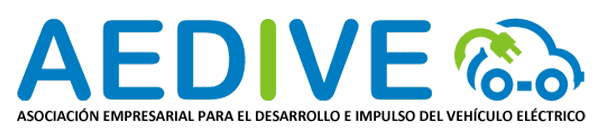 Avda. de Brasil, 29 – 1º
28020 – Madrid
Teléfono: 34 917 704 961Cif G85955482 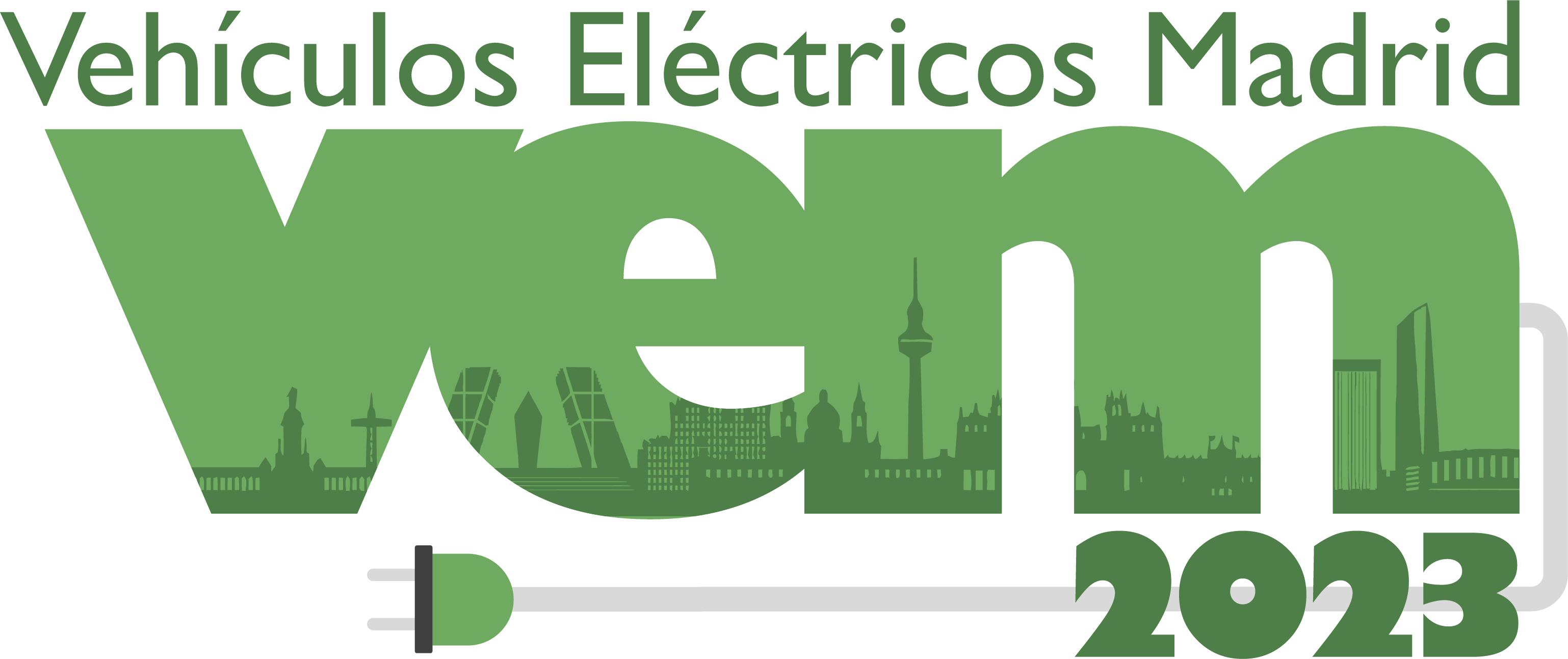 VEM 2023 – 8, 9 y 10 de septiembre - MADRIDSOLICITUD PATROCINADOR OROSOLICITUD PATROCINADOR ORONombre de la Empresa (Datos Facturación): Nombre de la Empresa (Datos Facturación): Nombre de la Empresa (Datos Facturación): Nombre de la Empresa (Datos Facturación): Nombre de la Empresa (Datos Facturación): Nombre de la Empresa (Datos Facturación): Nombre de la Empresa (Datos Facturación): Nombre de la Empresa (Datos Facturación): Nombre de la Empresa (Datos Facturación): Interlocutor:Interlocutor:Interlocutor:CIF :Dirección postal :Dirección postal :Dirección postal :Población y CP :Población y CP :Población y CP :Email:Email:Móvil:Datos para el departamento contableDatos para el departamento contableDatos para el departamento contableDatos para el departamento contableDatos para el departamento contableDatos para el departamento contableDatos para el departamento contableDatos para el departamento contableDatos para el departamento contableImporte+ IVA en € (a rellenar por la organización)+ IVA en € (a rellenar por la organización)+ IVA en € (a rellenar por la organización)+ IVA en € (a rellenar por la organización)+ IVA en € (a rellenar por la organización)+ IVA en € (a rellenar por la organización)+ IVA en € (a rellenar por la organización)+ IVA en € (a rellenar por la organización)Cuenta de pago: B. SANTANDER ES64 0030 1003 22 0297836273  señalando en concepto la empresa y: VEM2023 
Pago del 100% antes de la celebración del evento   Cuenta de pago: B. SANTANDER ES64 0030 1003 22 0297836273  señalando en concepto la empresa y: VEM2023 
Pago del 100% antes de la celebración del evento   Cuenta de pago: B. SANTANDER ES64 0030 1003 22 0297836273  señalando en concepto la empresa y: VEM2023 
Pago del 100% antes de la celebración del evento   Cuenta de pago: B. SANTANDER ES64 0030 1003 22 0297836273  señalando en concepto la empresa y: VEM2023 
Pago del 100% antes de la celebración del evento   Cuenta de pago: B. SANTANDER ES64 0030 1003 22 0297836273  señalando en concepto la empresa y: VEM2023 
Pago del 100% antes de la celebración del evento   Cuenta de pago: B. SANTANDER ES64 0030 1003 22 0297836273  señalando en concepto la empresa y: VEM2023 
Pago del 100% antes de la celebración del evento   Cuenta de pago: B. SANTANDER ES64 0030 1003 22 0297836273  señalando en concepto la empresa y: VEM2023 
Pago del 100% antes de la celebración del evento   Cuenta de pago: B. SANTANDER ES64 0030 1003 22 0297836273  señalando en concepto la empresa y: VEM2023 
Pago del 100% antes de la celebración del evento   Cuenta de pago: B. SANTANDER ES64 0030 1003 22 0297836273  señalando en concepto la empresa y: VEM2023 
Pago del 100% antes de la celebración del evento   Lugar:Fecha:  Lugar:Fecha:  Firma del representante de la empresa:Firma del representante de la empresa: Sello:  Sello: 